Thông điệp 5K, phòng chống đại dịch Covid-19Để chủ động phòng, chống dịch COVID-19 trong trạng thái “bình thường mới”, Bộ Y tế gửi đến người dân “Thông điệp 5K: KHẨU TRANG – KHỬ KHUẨN – KHOẢNG CÁCH – KHÔNG TỤ TẬP – KHAI BÁO Y TẾ” với các nội dung chính:1 – KHẨU TRANG: Đeo khẩu trang vải thường xuyên tại nơi công cộng, nơi tập trung đông người; đeo khẩu trang y tế tại các cơ sở y tế, khu cách ly.2 – KHỬ KHUẨN: Rửa tay thường xuyên bằng xà phòng hoặc dung dịch sát khuẩn tay. Vệ sinh các bề mặt/ vật dụng thường xuyên tiếp xúc (tay nắm cửa, điện thoại, máy tính bảng, mặt bàn, ghế…). Giữ vệ sinh, lau rửa và để nhà cửa thông thoáng.3 – KHOẢNG CÁCH: Giữ khoảng cách khi tiếp xúc với người khác.4 – KHÔNG TỤ TẬP đông người.5 – KHAI BÁO Y TẾ: thực hiện khai báo y tế trên App NCOVI; cài đặt ứng dụng BlueZone tại địa chỉ https://www.bluezone.gov.xn--vn-rma2251a/ được cảnh báo nguy cơ lây nhiễm COVID-19. Khi có dấu hiệu sốt, ho, khó thở hãy gọi điện cho đường dây nóng của Bộ Y tế 19009095 hoặc đường dây nóng của y tế địa phương để được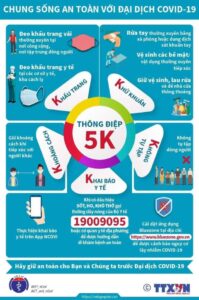 